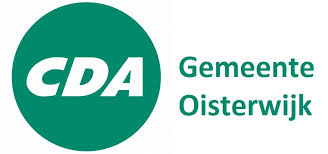 MotieArt. 30 Reglement van OrdeOnderwerp: Motie van AfkeuringOnderwerp: Motie van AfkeuringOnderwerp: Motie van AfkeuringOnderwerp: Motie van AfkeuringDe raad van de gemeente Oisterwijk, in vergadering bijeen op 4 november 2021, De raad van de gemeente Oisterwijk, in vergadering bijeen op 4 november 2021, De raad van de gemeente Oisterwijk, in vergadering bijeen op 4 november 2021, De raad van de gemeente Oisterwijk, in vergadering bijeen op 4 november 2021, De raad van de gemeente Oisterwijk, in vergadering bijeen op 4 november 2021, Constaterende dat:Dat de verwachte inkomsten uit het grondbedrijf achterhaald en te hoog zijn ingeschat omdat ze niet aansluiten bij recente politieke besluiten van de gemeenteraad;Er wordt veel te weinig gebouwd voor jongeren en starters;De kosten voor WMO en Jeugdzorg kunnen omlaag zonder dat Oisterwijk in het sociaal domein door de bodem zakt.Constaterende dat:Dat de verwachte inkomsten uit het grondbedrijf achterhaald en te hoog zijn ingeschat omdat ze niet aansluiten bij recente politieke besluiten van de gemeenteraad;Er wordt veel te weinig gebouwd voor jongeren en starters;De kosten voor WMO en Jeugdzorg kunnen omlaag zonder dat Oisterwijk in het sociaal domein door de bodem zakt.Constaterende dat:Dat de verwachte inkomsten uit het grondbedrijf achterhaald en te hoog zijn ingeschat omdat ze niet aansluiten bij recente politieke besluiten van de gemeenteraad;Er wordt veel te weinig gebouwd voor jongeren en starters;De kosten voor WMO en Jeugdzorg kunnen omlaag zonder dat Oisterwijk in het sociaal domein door de bodem zakt.Constaterende dat:Dat de verwachte inkomsten uit het grondbedrijf achterhaald en te hoog zijn ingeschat omdat ze niet aansluiten bij recente politieke besluiten van de gemeenteraad;Er wordt veel te weinig gebouwd voor jongeren en starters;De kosten voor WMO en Jeugdzorg kunnen omlaag zonder dat Oisterwijk in het sociaal domein door de bodem zakt.Constaterende dat:Dat de verwachte inkomsten uit het grondbedrijf achterhaald en te hoog zijn ingeschat omdat ze niet aansluiten bij recente politieke besluiten van de gemeenteraad;Er wordt veel te weinig gebouwd voor jongeren en starters;De kosten voor WMO en Jeugdzorg kunnen omlaag zonder dat Oisterwijk in het sociaal domein door de bodem zakt.Overwegende dat:De voorliggende meerjarenbegroting 2022-2025 financieel een sprookje is;Dat Oisterwijk zijn zelfstandigheid daardoor zou kunnen verliezen op termijn.Overwegende dat:De voorliggende meerjarenbegroting 2022-2025 financieel een sprookje is;Dat Oisterwijk zijn zelfstandigheid daardoor zou kunnen verliezen op termijn.Overwegende dat:De voorliggende meerjarenbegroting 2022-2025 financieel een sprookje is;Dat Oisterwijk zijn zelfstandigheid daardoor zou kunnen verliezen op termijn.Overwegende dat:De voorliggende meerjarenbegroting 2022-2025 financieel een sprookje is;Dat Oisterwijk zijn zelfstandigheid daardoor zou kunnen verliezen op termijn.Overwegende dat:De voorliggende meerjarenbegroting 2022-2025 financieel een sprookje is;Dat Oisterwijk zijn zelfstandigheid daardoor zou kunnen verliezen op termijn.Draagt het college op snel met een solide begroting te komen gebaseerd op geactualiseerde en realistische inkomsten uit het grondbedrijf.Draagt het college op snel met een solide begroting te komen gebaseerd op geactualiseerde en realistische inkomsten uit het grondbedrijf.Draagt het college op snel met een solide begroting te komen gebaseerd op geactualiseerde en realistische inkomsten uit het grondbedrijf.Draagt het college op snel met een solide begroting te komen gebaseerd op geactualiseerde en realistische inkomsten uit het grondbedrijf.Draagt het college op snel met een solide begroting te komen gebaseerd op geactualiseerde en realistische inkomsten uit het grondbedrijf.En gaat over tot de orde van de dag.En gaat over tot de orde van de dag.En gaat over tot de orde van de dag.En gaat over tot de orde van de dag.En gaat over tot de orde van de dag.Ondertekening en naamOndertekening en naamOndertekening en naamOndertekening en naamOndertekening en naamGuus MuldersCDAGuus MuldersCDAGeertje MinkCDAGeertje MinkCDAFrank de WerdtCDAAanvaardAantal stemmen voorAantal stemmen voorGriffier, ……………………………VerworpenAantal stemmen tegenAantal stemmen tegen